GOFRY 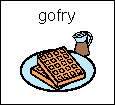 (ok. 8szt.)     SKŁADNIKI: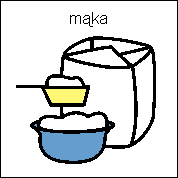 - 500G    MĄKI PSZENNEJ 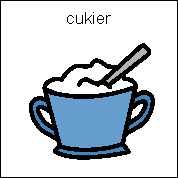 - 50G   CUKRU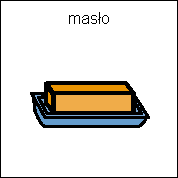 - 125G   MASŁA   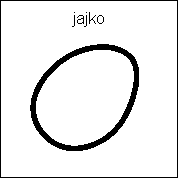 - 3 SZT.  JAJKA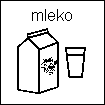 - 250ML  MLEKA 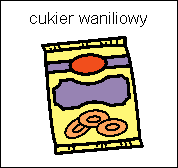 - 1 OPAK.   CUKRU WANILIOWEGO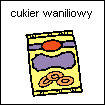 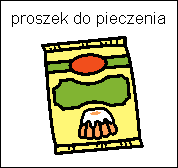 - 2 ŁYŻECZKI PROSZKU DO PIECZENIAPRZYGOTOWANIE:MARGARYNĘ UTRZEĆ  Z CUKREM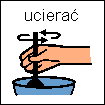 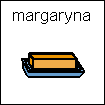 DODAĆ ROZBITE JAJKA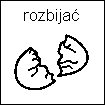 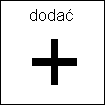 POŁĄCZYĆ Z MLEKIEM ORAZ PRZESIANĄ MĄKĄ I PROSZKIEM DO PIECZENIA.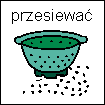 WSZYSTKO RAZEM UTRZEĆ  WLAĆ CIASTO NA GOFROWNICĘ I PIEC GOFRY OK. 1-2 MIN. 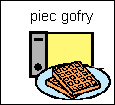 CIEPŁE GOFRY DEKOROWAĆ BITĄ ŚMIETANĄ, SOSEM CZEKOLADOWYM I OWOCAMI 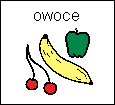 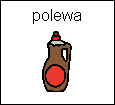 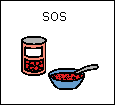 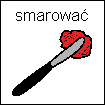 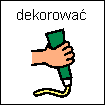 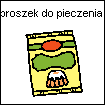 